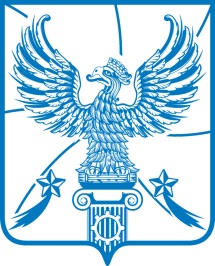 СОВЕТ  ДЕПУТАТОВМУНИЦИПАЛЬНОГО ОБРАЗОВАНИЯГОРОДСКОЙ ОКРУГ ЛЮБЕРЦЫ
МОСКОВСКОЙ ОБЛАСТИРЕШЕНИЕ02.09.2020                                                                                                                 № 374/52г. ЛюберцыО внесении изменений в Положение о порядке отчуждения недвижимого имущества, находящегося в муниципальной собственности муниципального образования городской округ Люберцы Московской области и арендуемого субъектами малого и среднего предпринимательстваВ соответствии с Федеральным законом от 06.10.2003 № 131-ФЗ             
 «Об общих принципах организации местного самоуправления в Российской Федерации», Федеральным законом от 22.07.2008 № 159-ФЗ «Об особенностях отчуждения недвижимого имущества, находящегося в государственной или в муниципальной собственности и арендуемого субъектами малого и среднего предпринимательства, и о внесении изменений в отдельные законодательные акты Российской Федерации», Федеральным законом от 08.06.2020 № 166-ФЗ «О внесении изменений в отдельные законодательные акты Российской Федерации в целях принятия неотложных мер, направленных на обеспечение устойчивого развития экономики и предотвращение последствий распространения новой коронавирусной инфекции», Уставом городского округа Люберцы Московской области, Совет депутатов городского округа Люберцы решил:1. Внести в Положение о порядке отчуждения недвижимого имущества, находящегося в муниципальной собственности муниципального образования городской округ Люберцы Московской области и арендуемого субъектами малого и среднего предпринимательства, утвержденное Решением Совета депутатов городского округа Люберцы Московской области от 30.08.2017         № 103/10, следующие изменения:1.1. Дополнить пунктом 4.7 раздел IV Положения следующего содержания:«4.7. В случае приобретения субъектом малого или среднего предпринимательства арендуемого имущества в рассрочку продавец обязан в течение тридцати дней со дня обращения субъекта малого или среднего предпринимательства заключить дополнительное соглашение к договору купли-продажи недвижимого имущества, заключенному до принятия в 2020 году Губернатором Московской области и (или) администрацией городского округа Люберцы Московской области в соответствии со статьей 11 Федерального закона от 21.12.1994 № 68-ФЗ «О защите населения и территорий от чрезвычайных ситуаций природного и техногенного характера» решения о введении режима повышенной готовности или чрезвычайной ситуации на территории Московской области и (или) городского округа Люберцы Московской области. Дополнительное соглашение должно предусматривать отсрочку уплаты платежей, предусмотренных в 2020 году, на срок от шести до двенадцати месяцев (далее – отсрочка). Проценты, предусмотренные пунктом 4.3, на сумму денежных средств, по уплате которой предоставляется отсрочка, в период предоставления отсрочки не начисляются. Штрафы, неустойки или иные меры ответственности в связи с несоблюдением субъектом малого или среднего предпринимательства изначально установленных договором купли-продажи недвижимого имущества порядка и сроков внесения платы за приобретаемое в рассрочку арендуемое имущество, в том числе в случаях, если такие меры предусмотрены договором, в период предоставления отсрочки не применяются. Установление дополнительных платежей, подлежащих уплате субъектом малого или среднего предпринимательства в связи с предоставлением отсрочки, в том числе за заключение дополнительного соглашения, не допускается.Порядок о предоставлении отсрочки внесения платы по договорам купли-продажи объектов недвижимого имущества, приобретаемого при реализации преимущественного права, устанавливается администрацией городского округа Люберцы Московской области.».2. Опубликовать настоящее Решение в средствах массовой информации.3. Настоящее Решение вступает в силу с момента официального опубликования и распространяется на правоотношения, возникшие с 08.06.2020.4. Контроль за исполнением настоящего Решения возложить на постоянную депутатскую комиссию по вопросам бюджета, экономической и финансовой политике, экономике и муниципальной собственности (Уханов А.И.).Глава городского округа Люберцы						В.П. РужицкийПредседатель Совета депутатов 						С.Н. Антонов